Ici on se mobilise contre la propagation du Covid-19LES GESTES PREVENTIFS A ADOPTERSeuls les visiteurs ayant rendez-vous peuvent accéder aux locaux.*Ici on se mobilise contre la propagation du Covid-19LE DISPOSITIF MIS EN PLACEQuotidiennement, les équipes de nettoyage désinfectent• Toutes les poignées de portes• Les pavés digitaux (digicodes, claviers, téléphones, interrupteurs)• Les surfaces pouvant être contaminées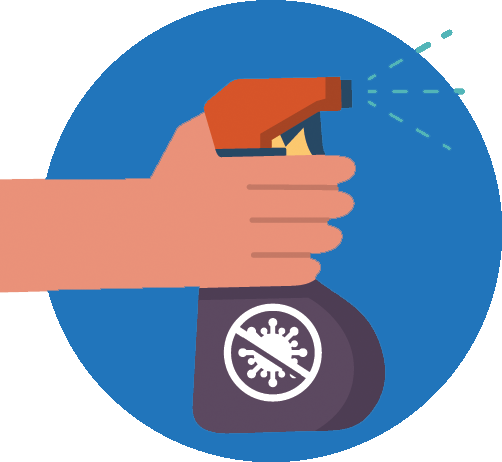 avec nébulisateur et des produits virucidesDes dispositions sont prises par nos équipes• La désinfection des poignées de portes autant que possible• Le nettoyage des filtres et systèmes de climatisation• L’aération des locaux toutes les 3h pendant au moins 15 minutesNous mettons à disposition :Ici on se mobilise contre la propagation du Covid-19INFORMATIONS POUR L’ACCUEILà destination des clients locataires et domiciliésIci on se mobilise contre la propagation du Covid-19INFORMATIONS GENERALESà destination des visiteursSeuls les visiteurs ayant rendez-vous sont autorisés à accéder aux locaux.Formulez les demandes par e-mail ou par téléphone pour ainsi limiter vos déplacements et les contacts avec d’autres personnes.Respectez le marquage au sol indiquant les distances et le sens de circulation.En cas de forte influence le centre d’affaires se réserve le droit de refuser l’accès ou de faire patienter les personnes en dehors des locaux.Pour se saluer, ne pas se serrer la main ou s’embrasser, se faire une accolade etc.Le lavage des mains est obligatoire soit avec le gel hydroalcoolique situé à la porte d’entrée soit avec du savon.VOS BUREAUXDans le cadre du protocole sanitaire mis en placeLES SALLES DE REUNIONDans le cadre du protocole sanitaire mis en placeLES TOILETTESDans le cadre du protocole sanitaire mis en place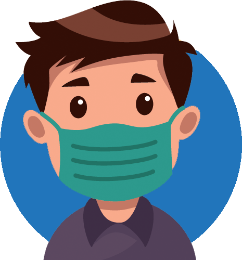 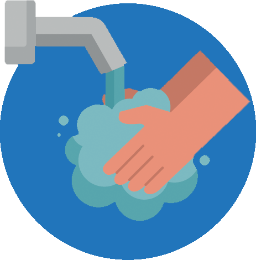 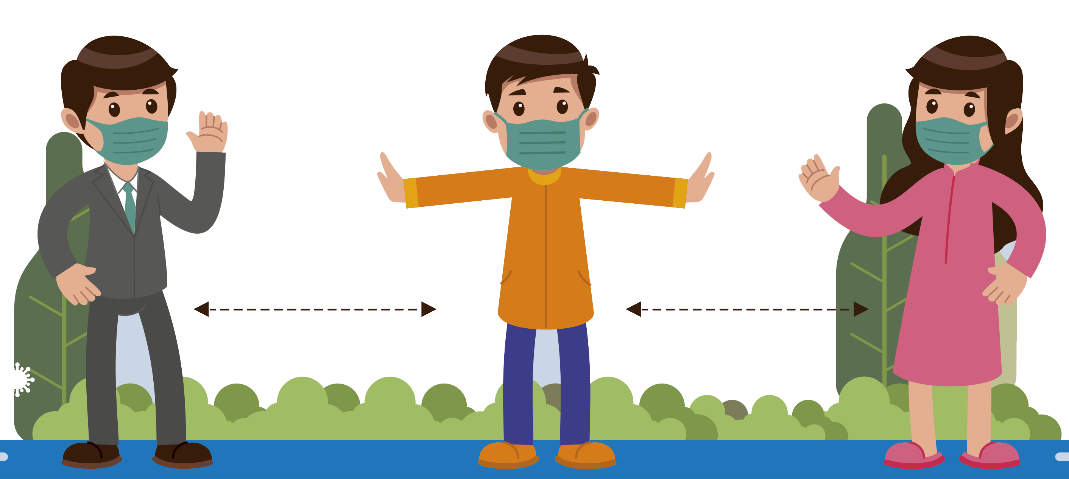 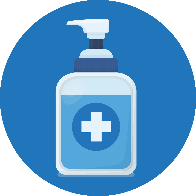 Des solutions hydroalcooliques à  l’entrée du centre, à l’accueil ainsi qu’à l’espace détente et aux copieurs. Des solutions hydroalcooliques à  l’entrée du centre, à l’accueil ainsi qu’à l’espace détente et aux copieurs. Les canapés et chaisesont été volontairement éloignés les uns des autres pour éviter des contacts proches entre les visiteurs.Les canapés et chaisesont été volontairement éloignés les uns des autres pour éviter des contacts proches entre les visiteurs.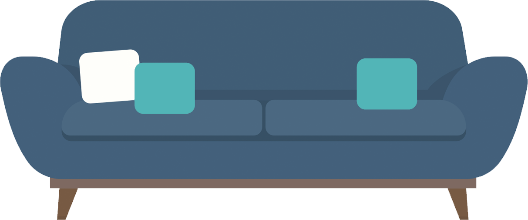 Toute l’équipe vous remercie pour votre collaboration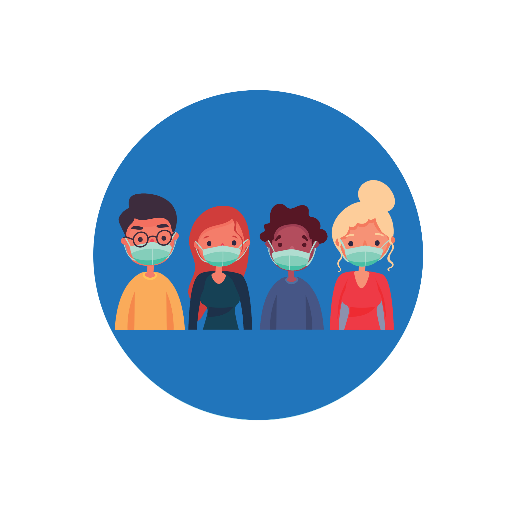 Nos équipes d’accueil et de directionPortent des masques et des gants jetables.Peuvent vous fournir des protections 
à usage unique ou réutilisables.Le marquage au sol indique la distance à respecter entre les personnes au comptoir.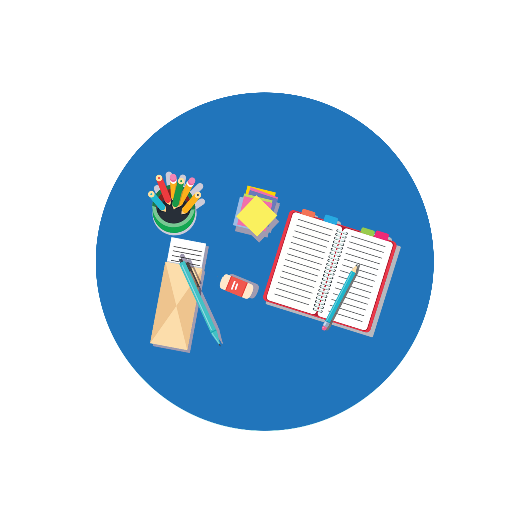 Pour échanger avec nousFormulez vos demandes à distance par e-mail, téléphone ou via le site internet autant que possiblePrivilégiez l’utilisation de votre propre matériel tels que les stylos, crayons, agrafeuses etc.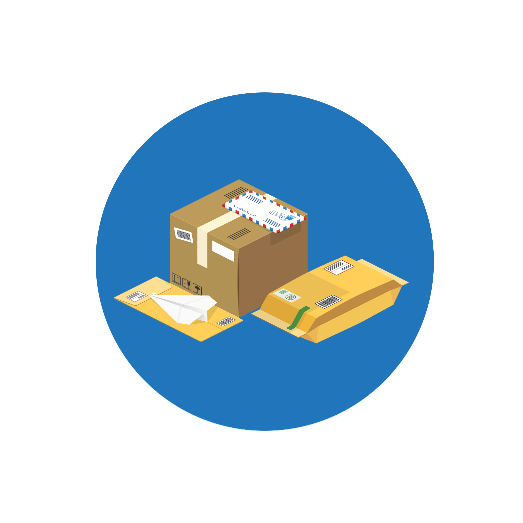 Vos courriers, plis ou colisPas de remise en mains propresmais dans les boîtes aux lettres, votre casier, par scan ou directement dans votre bureauEn cas de livraison par un transporteurpas de signature mais une photo avec votre colis.Toute l’équipe vous remercie pour votre collaboration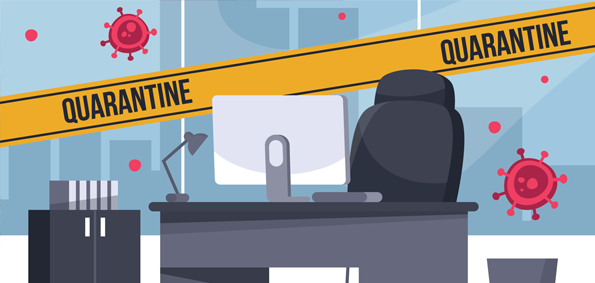 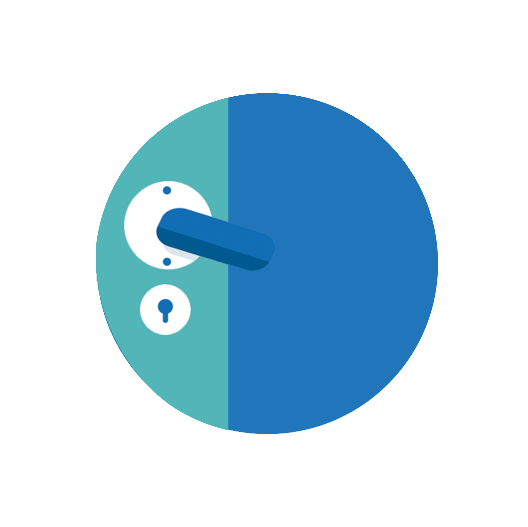 La désinfection quotidienneDes poignées de porte par nos équipes autant que possible.Le ménage des espacesest assuré quotidiennement notamment sur les surfaces et les objets : téléphones, pavés numériques etc.La désinfection quotidienneDes poignées de porte par nos équipes autant que possible.Le ménage des espacesest assuré quotidiennement notamment sur les surfaces et les objets : téléphones, pavés numériques etc.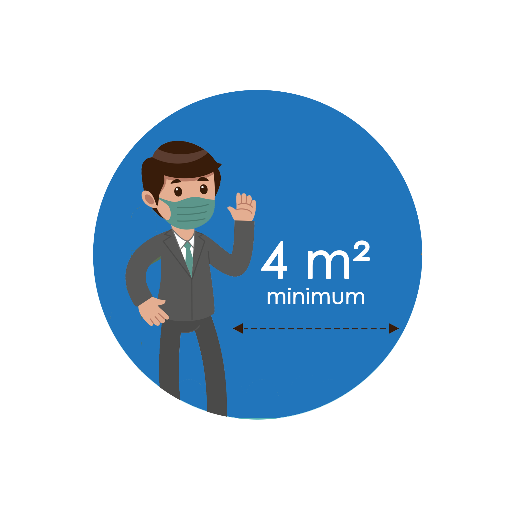 Espace minimum de 4 m²Entre chaque collaborateur. Possibilité d’espacer les collaborateurs en modifiant l’aménagement ou en espaçant avec une chaise.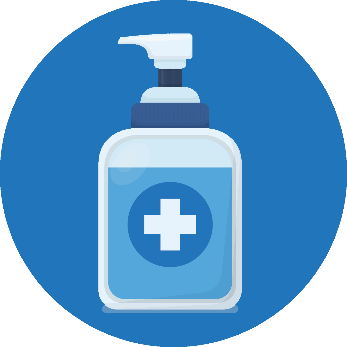 Les masques et le gel hydroalcooliqueDoivent être fournis par l’organisateur aux participants. Les surfaces et supportsSont nettoyés et désinfectés quotidiennement.Les masques et le gel hydroalcooliqueDoivent être fournis par l’organisateur aux participants. Les surfaces et supportsSont nettoyés et désinfectés quotidiennement.Distanciation socialeSelon le nombre de participants et si la distanciation sociale ne peut s’appliquer, le port du masque devient alors OBLIGATOIRE..Une personne après l’autreVeuillez attendre à l’extérieurLavez-vous les mainsEn entrant et en sortant 